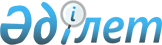 "О бюджете города Семей на 2024-2026 годы"Решение маслихата города Семей области Абай от 22 декабря 2023 года № 16/93-VIII.
      В соответствии со статьей 73 Бюджетного кодекса Республики Казахстан, подпунктом 1) пункта 1 статьи 6 Закона Республики Казахстан "О местном государственном управлении и самоуправлении в Республике Казахстан", маслихат города Семей области Абай РЕШИЛ:
      Утвердить городской бюджет на 2024-2026 годы согласно приложению 1, в том числе на 2024 год в следующих объемах:
      1) доходы – 87 160 178,6 тысяч тенге:
      налоговые поступления – 58 222 600,6 тысяч тенге;
      неналоговые поступления – 221 761,0 тысяч тенге;
      поступления от продажи основного капитала – 10 288 995,0 тысяч тенге;
      поступления трансфертов – 18 426 822,0 тысяч тенге;
      2) затраты – 96 262 488,5 тысяч тенге;
      3) чистое бюджетное кредитование - -434 233,0 тысяч тенге:
      бюджетные кредиты – 14 768,0 тысяч тенге;
      погашение бюджетных кредитов – 449 001,0 тысяч тенге;
      4) сальдо по операциям с финансовыми активами – 0,0 тысяч тенге:
      приобретение финансовых активов – 0,0 тысяч тенге;
      поступления от продажи финансовых активов государства – 0,0 тысяч тенге;
      5) дефицит (профицит) бюджета – -8 668 076,9 тысяч тенге;
      6) финансирование дефицита (использование профицита) бюджета – 8 668 076,9 тысяч тенге:
      поступление займов – 13 964 610,0 тысяч тенге;
      погашение займов – 10 305 166,0 тысяч тенге;
      используемые остатки бюджетных средств – 5 008 632,9 тысяч тенге;
      Сноска. Пункт 1 в редакции решения маслихата города Семей области Абай от 18.06.2024 № 26 /145-VIII (вводится в действие с 01.01.2024).


      2. Утвердить резерв местного исполнительного органа (города областного значения) – 1 000 000,0 тыс. тенге.
      3. Принять к исполнению на 2024 год:
      нормативы распределения доходов в бюджет города по социальному налогу – 96,0 процента, индивидуальному подоходному налогу с доходов, облагаемых у источника выплаты – 96,0 процента;
      нормативы распределения доходов в бюджет города по индивидуальному подоходному налогу с доходов, не облагаемых у источника выплаты, индивидуальному подоходному налогу с доходов иностранных граждан, не облагаемых у источника выплаты, корпоративному подоходному налогу с юридических лиц, за исключением поступлений от субъектов крупного предпринимательства и организаций нефтяного сектора в размере 100 процентов.
      4. Учесть в бюджете города затраты на социальную помощь отдельным категориям нуждающихся граждан.
      5. исключен решением маслихата города Семей области Абай от 18.06.2024 № 26/145-VIII (вводится в действие с 01.01.2024).


      6. Утвердить объем поступлений в бюджете на 2024 год от продажи земельных участков сельскохозяйственного назначения, согласно приложению 4.
      7. Настоящее решение вводится в действие с 1 января 2024 года. Бюджет города Семей на 2024 год
      Сноска. Приложение 1 в редакции решения маслихата города Семей области Абай от 18.06.2024 № 26/145-VIII (вводится в действие с 01.01.2024). Бюджет города Семей на 2025 год Бюджет города Семей на 2026 год Объем поступлений в бюджет на 2024 год от продажи земельных участков сельскохозяйственного назначения
					© 2012. РГП на ПХВ «Институт законодательства и правовой информации Республики Казахстан» Министерства юстиции Республики Казахстан
				
      Председатель маслихата города Семей 

Д. Шакаримов
Приложение 1 к решению от 22 декабря 2023 года16/93-VIII
Категория
Категория
Категория
Категория
Сумма (тысяч тенге)
Класс
Класс
Класс
Сумма (тысяч тенге)
Подкласс
Подкласс
Сумма (тысяч тенге)
Наименование
Сумма (тысяч тенге)
1
2
3
4
5
I. Доходы
87 160 178,6
1
Налоговые поступления
58 222 600,6
01
Подоходный налог
37 661 696,0
1
Корпоративный подоходный налог
9 231 596,0
2
Индивидуальный подоходный налог
28 430 100,0
03
Социальный налог
15 340 165,0
1
Социальный налог
15 340 165,0
04
Налоги на собственность
3 685 162,6
1
Налоги на имущество
2 201 147,7
3
Земельный налог
207 359,0
4
Налог на транспортные средства
1 274 849,9
5
Единый земельный налог
1 806,0
05
Внутренние налоги на товары, работы и услуги
734 578,0
2
Акцизы
80 000,0
3
Поступления за использование природных и других ресурсов
176 315,0
4
Сборы за ведение предпринимательской и профессиональной деятельности
478 263,0
08
Обязательные платежи, взимаемые за совершение юридически значимых действий и (или) выдачу документов уполномоченными на то государственными органами или должностными лицами
800 999,0
1
Государственная пошлина
800 999,0
2
Неналоговые поступления
221 761,0
01
Доходы от государственной собственности
78 382,0
5
Доходы от аренды имущества, находящегося в государственной собственности
77 012,0
7
Вознаграждения по кредитам, выданным из государственного бюджета
1 370,0
06
Прочие неналоговые поступления
143 379,0
1
Прочие неналоговые поступления
143 379,0
3
Поступления от продажи основного капитала
10 288 995,0
01
Продажа государственного имущества, закрепленного за государственными учреждениями
9 859 965,0
1
Продажа государственного имущества, закрепленного за государственными учреждениями
9 859 965,0
03
Продажа земли и нематериальных активов
429 030,0
1
Продажа земли
277 830,0
2
Продажа нематериальных активов
151 200,0
4
Поступления трансфертов
18 426 822,0
01
Трансферты из нижестоящих органов государственного управления 
0,0
3
Трансферты из бюджетов городов районного значения, сел, поселков, сельских округов
0,0
02
Трансферты из вышестоящих органов государственного управления
18 426 822,0
2
Трансферты из областного бюджета
18 426 822,0
Функциональная группа
Функциональная группа
Функциональная группа
Функциональная группа
Функциональная группа
Сумма (тысяч тенге)
Функциональная подгруппа
Функциональная подгруппа
Функциональная подгруппа
Функциональная подгруппа
Сумма (тысяч тенге)
Администратор бюджетных программ
Администратор бюджетных программ
Администратор бюджетных программ
Сумма (тысяч тенге)
Программа
Программа
Сумма (тысяч тенге)
Наименование
Сумма (тысяч тенге)
1
2
3
4
5
6
II. Затраты
96 262 488,5
01
Государственные услуги общего характера
1 624 578,9
1
Представительные, исполнительные и другие органы, выполняющие общие функции государственного управления
1 347 223,1
112
Аппарат маслихата района (города областного значения)
233 806,8
001
Услуги по обеспечению деятельности маслихата района (города областного значения)
65 050,8
003
Капитальные расходы государственного органа
168 756,0
122
Аппарат акима района (города областного значения)
1 113 416,3
001
Услуги по обеспечению деятельности акима района (города областного значения)
992 887,3
003
Капитальные расходы государственного органа
120 529,0
2
Финансовая деятельность
25 345,0
459
Отдел экономики и финансов района (города областного значения)
25 345,0
003
Проведение оценки имущества в целях налогообложения
17 366,0
010
Приватизация, управление коммунальным имуществом, постприватизационная деятельность и регулирование споров, связанных с этим
7 979,0
9
Прочие государственные услуги общего характера
252 010,8
459
Отдел экономики и финансов района (города областного значения)
252 010,8
001
Услуги по реализации государственной политики в области формирования и развития экономической политики, государственного планирования, исполнения бюджета и управления коммунальной собственностью района (города областного значения)
208 497,8
015
Капитальные расходы государственного органа
20 300,0
113
Целевые текущие трансферты нижестоящим бюджетам
23 213,0
02
Оборона
187 943,3
1
Военные нужды
166 509,3
122
Аппарат акима района (города областного значения)
166 509,3
005
Мероприятия в рамках исполнения всеобщей воинской обязанности
166 509,3
2
Организация работы по чрезвычайным ситуациям
21 434,0
122
Аппарат акима района (города областного значения)
21 434,0
006
Предупреждение и ликвидация чрезвычайных ситуаций масштаба района (города областного значения)
21 074,0
007
Мероприятия по профилактике и тушению степных пожаров районного (городского) масштаба, а также пожаров в населенных пунктах, в которых не созданы органы государственной противопожарной службы
360,0
03
Общественный порядок, безопасность, правовая, судебная, уголовно-исполнительная деятельность
515 360,0
9
Прочие услуги в области общественного порядка и безопасности
515 360,0
485
Отдел пассажирского транспорта и автомобильных дорог района (города областного значения)
515 360,0
021
Обеспечение безопасности дорожного движения в населенных пунктах
515 360,0
06
Социальная помощь и социальное обеспечение
8 359 169,1
1
Социальное обеспечение
1 781 699,0
451
Отдел занятости и социальных программ района (города областного значения)
1 781 699,0
005
Государственная адресная социальная помощь
1 781 699,0
2
Социальная помощь
5 819 048,8
451
Отдел занятости и социальных программ района (города областного значения)
5 437 300,8
004
Оказание социальной помощи на приобретение топлива специалистам здравоохранения, образования, социального обеспечения, культуры, спорта и ветеринарии в сельской местности в соответствии с законодательством Республики Казахстан
24 666,0
006
Оказание жилищной помощи
15 327,0
007
Социальная помощь отдельным категориям нуждающихся граждан по решениям местных представительных органов
718 370,0
010
Материальное обеспечение детей с ивалидностью, воспитывающихся и обучающихся на дому
100 570,0
013
Социальная адаптация лиц, не имеющих определенного местожительства
254 406,0
014
Оказание социальной помощи нуждающимся гражданам на дому
573 819,3
015
Территориальные центры социального обслуживания пенсионеров и лиц с инвалидностью
810 111,5
017
Обеспечение нуждающихся лиц с инвалидностью протезно-ортопедическими, сурдотехническими и тифлотехническими средствами, специальными средствами передвижения, обязательными гигиеническими средствами, а также предоставление услуг санаторно-курортного лечения, специалиста жестового языка, индивидуальных помощников в соответствии с индивидуальной программой реабилитации лица с инвалидностью
2 725 831,0
02
027
Реализация мероприятий по социальной защите населения
214 200,0
485
Отдел пассажирского транспорта и автомобильных дорог района (города областного значения)
381 748,0
068
Социальная поддержка отдельных категорий граждан в виде льготного, бесплатного проезда на городском общественном транспорте (кроме такси) по решению местных представительных органов
381 748,0
9
Прочие услуги в области социальной помощи и социального обеспечения
758 421,3
451
Отдел занятости и социальных программ района (города областного значения)
758 421,3
001
Услуги по реализации государственной политики на местном уровне в области обеспечения занятости и реализации социальных программ для населения
274 635,6
011
Оплата услуг по зачислению, выплате и доставке пособий и других социальных выплат
10 000,0
021
Капитальные расходы государственного органа
13 663,0
028
Услуги лицам из групп риска, попавшим в сложную ситуацию вследствие насилия или угрозы насилия
105 146,1
050
Обеспечение прав и улучшение качества жизни лиц с инвалидностью в Республике Казахстан
153 794,0
067
Капитальные расходы подведомственных государственных учреждений и организаций
121 182,6
094
Предоставление жилищных сертификатов как социальная помощь
80 000,0
07
Жилищно-коммунальное хозяйство
39 152 960,5
1
Жилищное хозяйство
26 072 218,9
467
Отдел строительства района (города областного значения)
12 900 738,1
003
Проектирование и (или) строительство, реконструкция жилья коммунального жилищного фонда
11 162 001,2
004
Проектирование, развитие и (или) обустройство инженерно-коммуникационной инфраструктуры
1 738 736,9
497
Отдел жилищно-коммунального хозяйства района (города областного значения)
1 376 959,1
001
Услуги по реализации государственной политики на местном уровне в области жилищно-коммунального хозяйства
128 651,1
003
Капитальные расходы государственного органа
15 500,0
033
Проектирование, развитие и (или) обустройство инженерно-коммуникационной инфраструктуры
1 232 808,0
816
Отдел жилищных отношений и жилищной инспекции района (города областного значения)
11 794 521,7
001
Услуги по реализации государственной политики на местном уровне в области жилищного фонда
168 300,6
003
Капитальные расходы государственного органа
597 971,3
004
Изъятие, в том числе путем выкупа земельных участков для государственных надобностей и связанное с этим отчуждение недвижимого имущества
842 998,5
005
Организация сохранения государственного жилищного фонда
509 246,3
006
Обеспечение жильем отдельных категорий граждан
1 502 417,0
031
Изготовление технических паспортов на объекты кондоминиумов
54 240,0
098
Приобретение жилья коммунального жилищного фонда
8 119 348,0
2
Коммунальное хозяйство
3 569 996,9
467
Отдел строительства района (города областного значения)
774 329,0
058
Развитие системы водоснабжения и водоотведения в сельских населенных пунктах
774 329,0
497
Отдел жилищно-коммунального хозяйства района (города областного значения)
2 795 667,9
016
Функционирование системы водоснабжения и водоотведения
401 018,0
018
Развитие благоустройства городов и населенных пунктов
5 626,0
026
Организация эксплуатации тепловых сетей, находящихся в коммунальной собственности районов (городов областного значения)
1 478 123,0
028
Развитие коммунального хозяйства
584 104,9
029
Развитие системы водоснабжения и водоотведения
326 796,0
3
Благоустройство населенных пунктов
9 510 744,7
497
Отдел жилищно-коммунального хозяйства района (города областного значения)
9 510 744,7
025
Освещение улиц в населенных пунктах
2 637 899,0
030
Обеспечение санитарии населенных пунктов
772 000,0
034
Содержание мест захоронений и захоронение безродных
54 445,0
035
Благоустройство и озеленение населенных пунктов
6 046 400,7
08
Культура, спорт, туризм и информационное пространство
2 674 623,4
1
Деятельность в области культуры
626 691,9
455
Отдел культуры и развития языков района (города областного значения)
626 691,9
003
Поддержка культурно-досуговой работы
626 691,9
2
Спорт
1 276 089,2
465
Отдел физической культуры и спорта района (города областного значения)
1 227 906,2
001
Услуги по реализации государственной политики на местном уровне в сфере физической культуры и спорта
56 981,7
004
Капитальные расходы государственного органа
289 210,0
005
Развитие массового спорта и национальных видов спорта 
29 155,0
006
Проведение спортивных соревнований на районном (города областного значения) уровне
812 783,5
007
Подготовка и участие членов сборных команд района (города областного значения) по различным видам спорта на областных спортивных соревнованиях
39 776,0
467
Отдел строительства района (города областного значения)
48 183,0
008
Развитие объектов спорта 
48 183,0
3
Информационное пространство
485 151,3
455
Отдел культуры и развития языков района (города областного значения)
330 128,3
006
Функционирование районных (городских) библиотек
325 128,3
007
Развитие государственного языка и других языков народа Казахстана
5 000,0
456
Отдел внутренней политики района (города областного значения)
155 023,0
002
Услуги по проведению государственной информационной политики
155 023,0
9
Прочие услуги по организации культуры, спорта, туризма и информационного пространства
286 691,0
455
Отдел культуры и развития языков района (города областного значения)
103 818,0
001
Услуги по реализации государственной политики на местном уровне в области развития языков и культуры
64 727,0
010
Капитальные расходы государственного органа
1 400,0
032
Капитальные расходы подведомственных государственных учреждений и организаций
11 896,0
113
Целевые текущие трансферты нижестоящим бюджетам
25 795,0
456
Отдел внутренней политики района (города областного значения)
182 873,0
001
Услуги по реализации государственной политики на местном уровне в области информации, укрепления государственности и формирования социального оптимизма граждан
98 476,3
003
Реализация мероприятий в сфере молодежной политики
72 846,7
006
Капитальные расходы государственного органа
11 550,0
10
Сельское, водное, лесное, рыбное хозяйство, особо охраняемые природные территории, охрана окружающей среды и животного мира, земельные отношения
260 161,5
1
Сельское хозяйство
126 106,3
462
Отдел сельского хозяйства района (города областного значения)
126 106,3
001
Услуги по реализации государственной политики на местном уровне в сфере сельского хозяйства
107 106,3
006
Капитальные расходы государственного органа
19 000,0
6
Земельные отношения
125 557,2
463
Отдел земельных отношений района (города областного значения)
125 557,2
001
Услуги по реализации государственной политики в области регулирования земельных отношений на территории района (города областного значения)
113 307,2
007
Капитальные расходы государственного органа
12 250,0
9
Прочие услуги в области сельского, водного, лесного, рыбного хозяйства, охраны окружающей среды и земельных отношений
8 498,0
10
9
459
Отдел экономики и финансов района (города областного значения)
0,0
099
Реализация мер по оказанию социальной поддержки специалистов
0,0
467
Отдел строительства района (города областного значения)
8 498,0
056
Строительство приютов, пунктов временного содержания для животных
8 498,0
11
Промышленность, архитектурная, градостроительная и строительная деятельность
1 048 342,6
2
Архитектурная, градостроительная и строительная деятельность
1 048 342,6
467
Отдел строительства района (города областного значения)
408 851,7
001
Услуги по реализации государственной политики на местном уровне в области строительства
189 851,7
017
Капитальные расходы государственного органа
219 000,0
468
Отдел архитектуры и градостроительства района (города областного значения)
639 490,9
001
Услуги по реализации государственной политики в области архитектуры и градостроительства на местном уровне
135 242,9
003
Разработка схем градостроительного развития территории района и генеральных планов населенных пунктов
484 591,0
004
Капитальные расходы государственного органа
5 861,0
032
Капитальные расходы подведомственных государственных учреждений и организаций
13 796,0
12
Транспорт и коммуникации
17 603 400,4
1
Автомобильный транспорт
10 512 775,3
485
Отдел пассажирского транспорта и автомобильных дорог района (города областного значения)
10 512 775,3
022
Развитие транспортной инфраструктуры
1 878 304,9
023
Обеспечение функционирования автомобильных дорог
4 985 216,0
045
Капитальный и средний ремонт автомобильных дорог районного значения и улиц населенных пунктов
3 649 254,4
9
Прочие услуги в сфере транспорта и коммуникаций
7 090 625,1
485
Отдел пассажирского транспорта и автомобильных дорог района (города областного значения)
7 090 625,1
001
Услуги по реализации государственной политики на местном уровне в области пассажирского транспорта и автомобильных дорог 
171 625,1
003
Капитальные расходы государственного органа
19 000,0
037
Субсидирование пассажирских перевозок по социально значимым городским (сельским), пригородным и внутрирайонным сообщениям
6 900 000,0
13
Прочие
1 330 317,8
3
Поддержка предпринимательской деятельности и защита конкуренции
163 875,1
467
Отдел строительства района (города областного значения)
60 434,3
026
Развитие индустриальной инфраструктуры в рамках мер государственной поддержки субъектов предпринимательства
60 434,3
469
Отдел предпринимательства района (города областного значения)
103 440,8
001
Услуги по реализации государственной политики на местном уровне в области развития предпринимательства
89 440,8
004
Капитальные расходы государственного органа
14 000,0
9
Прочие
1 166 442,7
459
Отдел экономики и финансов района (города областного значения)
1 000 000,0
012
Резерв местного исполнительного органа района (города областного значения)
1 000 000,0
497
Отдел жилищно-коммунального хозяйства района (города областного значения)
166 442,7
079
Развитие социальной и инженерной инфраструктуры в сельских населенных пунктах в рамках проекта "Ауыл-Ел бесігі"
166 442,7
14
Обслуживание долга
771 728,0
1
Обслуживание долга
771 728,0
459
Отдел экономики и финансов района (города областного значения)
771 728,0
021
Обслуживание долга местных исполнительных органов по выплате вознаграждений и иных платежей по займам из областного бюджета
771 728,0
15
Трансферты
22 733 903,0
1
Трансферты
22 733 903,0
459
Отдел экономики и финансов района (города областного значения)
22 733 903,0
006
Возврат неиспользованных (недоиспользованных) целевых трансфертов
56 224,7
007
Бюджетные изъятия
22 087 181,0
024
Целевые текущие трансферты из нижестоящего бюджета на компенсацию потерь вышестоящего бюджета в связи с изменением законодательства
579 897,0
038
Субвенции
0,0
054
Возврат сумм неиспользованных (недоиспользованных) целевых трансфертов, выделенных из республиканского бюджета за счет целевого трансферта из Национального фонда Республики Казахстан
10 600,3
III. Чистое бюджетное кредитование
-434 233,0
Бюджетные кредиты
14 768,0
10
Сельское, водное, лесное, рыбное хозяйство, особо охраняемые природные территории, охрана окружающей среды и животного мира, земельные отношения
14 768,0
9
Прочие услуги в области сельского, водного, лесного, рыбного хозяйства, охраны окружающей среды и земельных отношений
14 768,0
459
Отдел экономики и финансов района (города областного значения)
14 768,0
018
Бюджетные кредиты для реализации мер социальной поддержки специалистов 
14 768,0
Погашение бюджетных кредитов
449 001,0
IV. Сальдо по операциям с финансовыми активами
0,0
Приобретение финансовых активов
0,0
Поступления от продажи финансовых активов государства
0,0
V. Дефицит (профицит) бюджета
-8 668 076,9
VI. Финансирование дефицита (использование профицита) бюджета
8 668 076,9
Поступление займов
13 964 610,0
Погашение займов
10 305 166,0
Используемые остатки бюджетных средств 
5 008 632,9Приложение 2 к решению
от 22 декабря 2023 года
16/93-VIII
Категория
Категория
Категория
Категория
Сумма (тысяч тенге)
Класс
Класс
Класс
Сумма (тысяч тенге)
Подкласс
Подкласс
Сумма (тысяч тенге)
Наименование
Сумма (тысяч тенге)
1
2
3
4
5
I. Доходы
85 861 933,0
1
Налоговые поступления
53 408 937,0
01
Подоходный налог
32 330 572,0
1
Корпоративный подоходный налог
7 997 924,0
2
Индивидуальный подоходный налог
24 332 648,0
03
Социальный налог
16 278 061,0
1
Социальный налог
16 278 061,0
04
Налоги на собственность
3 705 246,0
1
Налоги на имущество
2 184 000,0
3
Земельный налог
199 500,0
4
Налог на транспортные средства
1 319 850,0
5
Единый земельный налог
1 896,0
05
Внутренние налоги на товары, работы и услуги
668 780,0
2
Акцизы
78 258,0
3
Поступления за использование природных и других ресурсов
163 297,0
4
Сборы за ведение предпринимательской и профессиональной деятельности
427 225,0
08
Обязательные платежи, взимаемые за совершение юридически значимых действий и (или) выдачу документов уполномоченными на то государственными органами или должностными лицами
426 278,0
1
Государственная пошлина
426 278,0
2
Неналоговые поступления
198 507,0
01
Доходы от государственной собственности
82 232,0
5
Доходы от аренды имущества, находящегося в государственной собственности
80 860,0
7
Вознаграждения по кредитам, выданным из государственного бюджета
1 372,0
06
Прочие неналоговые поступления
116 275,0
1
Прочие неналоговые поступления
116 275,0
3
Поступления от продажи основного капитала
3 554 450,0
01
Продажа государственного имущества, закрепленного за государственными учреждениями
3 103 990,0
1
Продажа государственного имущества, закрепленного за государственными учреждениями
3 103 990,0
03
Продажа земли и нематериальных активов
450 460,0
1
Продажа земли
291 700,0
2
Продажа нематериальных активов
158 760,0
4
Поступления трансфертов
28 700 039,0
02
Трансферты из вышестоящих органов государственного управления
28 700 039,0
2
Трансферты из областного бюджета
28 700 039,0
Функциональная группа
Функциональная группа
Функциональная группа
Функциональная группа
Функциональная группа
Сумма (тысяч тенге)
Функциональная подгруппа
Функциональная подгруппа
Функциональная подгруппа
Функциональная подгруппа
Сумма (тысяч тенге)
Администратор бюджетных программ
Администратор бюджетных программ
Администратор бюджетных программ
Сумма (тысяч тенге)
Программа
Программа
Сумма (тысяч тенге)
Наименование
Сумма (тысяч тенге)
1
2
3
4
5
6
II. Затраты
82 761 933,0
01
Государственные услуги общего характера
1 379 550,0
1
Представительные, исполнительные и другие органы, выполняющие общие функции государственного управления
1 080 630,0
112
Аппарат маслихата района (города областного значения)
60 761,0
001
Услуги по обеспечению деятельности маслихата района (города областного значения)
60 761,0
122
Аппарат акима района (города областного значения)
1 019 869,0
001
Услуги по обеспечению деятельности акима района (города областного значения)
1 019 869,0
2
Финансовая деятельность
26 228,0
459
Отдел экономики и финансов района (города областного значения)
26 228,0
003
Проведение оценки имущества в целях налогообложения
17 930,0
010
Приватизация, управление коммунальным имуществом, постприватизационная деятельность и регулирование споров, связанных с этим
8 298,0
9
Прочие государственные услуги общего характера
272 692,0
459
Отдел экономики и финансов района (города областного значения)
272 692,0
001
Услуги по реализации государственной политики в области формирования и развития экономической политики, государственного планирования, исполнения бюджета и управления коммунальной собственностью района (города областного значения)
209 751,0
113
Целевые текущие трансферты нижестоящим бюджетам
62 941,0
02
Оборона
270 611,0
1
Военные нужды
184 319,0
122
Аппарат акима района (города областного значения)
184 319,0
005
Мероприятия в рамках исполнения всеобщей воинской обязанности
184 319,0
2
Организация работы по чрезвычайным ситуациям
86 292,0
122
Аппарат акима района (города областного значения)
86 292,0
006
Предупреждение и ликвидация чрезвычайных ситуаций масштаба района (города областного значения)
24 780,0
007
Мероприятия по профилактике и тушению степных пожаров районного (городского) масштаба, а также пожаров в населенных пунктах, в которых не созданы органы государственной противопожарной службы
61 512,0
03
Общественный порядок, безопасность, правовая, судебная, уголовно-исполнительная деятельность
577 500,0
9
Прочие услуги в области общественного порядка и безопасности
577 500,0
485
Отдел пассажирского транспорта и автомобильных дорог района (города областного значения)
577 500,0
021
Обеспечение безопасности дорожного движения в населенных пунктах
577 500,0
06
Социальная помощь и социальное обеспечение
7 905 781,0
1
Социальное обеспечение
1 935 924,0
451
Отдел занятости и социальных программ района (города областного значения)
1 935 924,0
005
Государственная адресная социальная помощь
1 935 924,0
2
Социальная помощь
5 382 825,0
451
Отдел занятости и социальных программ района (города областного значения)
5 067 825,0
004
Оказание социальной помощи на приобретение топлива специалистам здравоохранения, образования, социального обеспечения, культуры, спорта и ветеринарии в сельской местности в соответствии с законодательством Республики Казахстан
25 900,0
006
Оказание жилищной помощи
16 093,0
007
Социальная помощь отдельным категориям нуждающихся граждан по решениям местных представительных органов
692 433,0
010
Материальное обеспечение детей с ивалидностью, воспитывающихся и обучающихся на дому
105 610,0
013
Социальная адаптация лиц, не имеющих определенного местожительства
254 075,0
014
Оказание социальной помощи нуждающимся гражданам на дому
585 097,0
015
Территориальные центры социального обслуживания пенсионеров и лиц с инвалидностью
723 944,0
017
Обеспечение нуждающихся лиц с инвалидностью протезно-ортопедическими, сурдотехническими и тифлотехническими средствами, специальными средствами передвижения, обязательными гигиеническими средствами, а также предоставление услуг санаторно-курортного лечения, специалиста жестового языка, индивидуальных помощников в соответствии с индивидуальной программой реабилитации лица с инвалидностью
2 664 673,0
027
Реализация мероприятий по социальной защите населения
224 910,0
485
Отдел пассажирского транспорта и автомобильных дорог района (города областного значения)
315 000,0
068
Социальная поддержка отдельных категорий граждан в виде льготного, бесплатного проезда на городском общественном транспорте (кроме такси) по решению местных представительных органов
315 000,0
9
Прочие услуги в области социальной помощи и социального обеспечения
587 032,0
451
Отдел занятости и социальных программ района (города областного значения)
587 032,0
001
Услуги по реализации государственной политики на местном уровне в области обеспечения занятости и реализации социальных программ для населения
277 403,0
011
Оплата услуг по зачислению, выплате и доставке пособий и других социальных выплат
23 589,0
028
Услуги лицам из групп риска, попавшим в сложную ситуацию вследствие насилия или угрозы насилия
109 029,0
050
Обеспечение прав и улучшение качества жизни лиц с инвалидностью в Республике Казахстан
97 011,0
094
Предоставление жилищных сертификатов как социальная помощь
80 000,0
07
Жилищно-коммунальное хозяйство
32 426 110,0
1
Жилищное хозяйство
24 243 922,0
467
Отдел строительства района (города областного значения)
23 945 272,0
003
Проектирование и (или) строительство, реконструкция жилья коммунального жилищного фонда
23 678 573,0
004
Проектирование, развитие и (или) обустройство инженерно-коммуникационной инфраструктуры
266 699,0
816
Отдел жилищных отношений и жилищной инспекции района (города областного значения)
195 937,0
001
Услуги по реализации государственной политики на местном уровне в области жилищного фонда
85 695,0
005
Организация сохранения государственного жилищного фонда
53 290,0
031
Изготовление технических паспортов на объекты кондоминиумов
56 952,0
497
Отдел жилищно-коммунального хозяйства района (города областного значения)
102 713,0
001
Услуги по реализации государственной политики на местном уровне в области жилищно-коммунального хозяйства
102 713,0
2
Коммунальное хозяйство
1 728 994,0
497
Отдел жилищно-коммунального хозяйства района (города областного значения)
1 728 994,0
016
Функционирование системы водоснабжения и водоотведения
421 059,0
018
Развитие благоустройства городов и населенных пунктов
90 000,0
026
Организация эксплуатации тепловых сетей, находящихся в коммунальной собственности районов (городов областного значения)
1 217 935,0
3
Благоустройство населенных пунктов
6 453 194,0
497
Отдел жилищно-коммунального хозяйства района (города областного значения)
6 453 194,0
025
Освещение улиц в населенных пунктах
1 089 794,0
030
Обеспечение санитарии населенных пунктов
810 600,0
034
Содержание мест захоронений и захоронение безродных
68 250,0
035
Благоустройство и озеленение населенных пунктов
4 484 550,0
08
Культура, спорт, туризм и информационное пространство
1 536 362,0
1
Деятельность в области культуры
470 767,0
455
Отдел культуры и развития языков района (города областного значения)
470 767,0
003
Поддержка культурно-досуговой работы
470 767,0
2
Спорт
310 814,0
465
Отдел физической культуры и спорта района (города областного значения)
310 814,0
001
Услуги по реализации государственной политики на местном уровне в сфере физической культуры и спорта
56 932,0
005
Развитие массового спорта и национальных видов спорта 
24 155,0
006
Проведение спортивных соревнований на районном (города областного значения) уровне
187 962,0
007
Подготовка и участие членов сборных команд района (города областного значения) по различным видам спорта на областных спортивных соревнованиях
41 765,0
3
Информационное пространство
524 670,0
455
Отдел культуры и развития языков района (города областного значения)
368 646,0
006
Функционирование районных (городских) библиотек
361 316,0
007
Развитие государственного языка и других языков народа Казахстана
7 330,0
456
Отдел внутренней политики района (города областного значения)
156 024,0
002
Услуги по проведению государственной информационной политики
156 024,0
9
Прочие услуги по организации культуры, спорта, туризма и информационного пространства
230 111,0
455
Отдел культуры и развития языков района (города областного значения)
81 235,0
001
Услуги по реализации государственной политики на местном уровне в области развития языков и культуры
67 885,0
032
Капитальные расходы подведомственных государственных учреждений и организаций
13 350,0
456
Отдел внутренней политики района (города областного значения)
148 876,0
001
Услуги по реализации государственной политики на местном уровне в области информации, укрепления государственности и формирования социального оптимизма граждан
93 054,0
003
Реализация мероприятий в сфере молодежной политики
55 822,0
10
Сельское, водное, лесное, рыбное хозяйство, особо охраняемые природные территории, охрана окружающей среды и животного мира, земельные отношения
211 006,0
1
Сельское хозяйство
89 836,0
462
Отдел сельского хозяйства района (города областного значения)
89 836,0
001
Услуги по реализации государственной политики на местном уровне в сфере сельского хозяйства
89 836,0
6
Земельные отношения
111 636,0
463
Отдел земельных отношений района (города областного значения)
111 636,0
001
Услуги по реализации государственной политики в области регулирования земельных отношений на территории района (города областного значения)
111 636,0
9
Прочие услуги в области сельского, водного, лесного, рыбного хозяйства, охраны окружающей среды и земельных отношений
9 534,0
10
9
459
Отдел экономики и финансов района (города областного значения)
9 534,0
099
Реализация мер по оказанию социальной поддержки специалистов
9 534,0
11
Промышленность, архитектурная, градостроительная и строительная деятельность
214 692,0
2
Архитектурная, градостроительная и строительная деятельность
214 692,0
467
Отдел строительства района (города областного значения)
95 914,0
001
Услуги по реализации государственной политики на местном уровне в области строительства
95 914,0
468
Отдел архитектуры и градостроительства района (города областного значения)
118 778,0
001
Услуги по реализации государственной политики в области архитектуры и градостроительства на местном уровне
118 778,0
12
Транспорт и коммуникации
11 460 295,0
1
Автомобильный транспорт
8 665 500,0
485
Отдел пассажирского транспорта и автомобильных дорог района (города областного значения)
8 665 500,0
022
Развитие транспортной инфраструктуры
311 000,0
023
Обеспечение функционирования автомобильных дорог
4 609 500,0
045
Капитальный и средний ремонт автомобильных дорог районного значения и улиц населенных пунктов
3 745 000,0
9
Прочие услуги в сфере транспорта и коммуникаций
2 794 795,0
485
Отдел пассажирского транспорта и автомобильных дорог района (города областного значения)
2 794 795,0
001
Услуги по реализации государственной политики на местном уровне в области пассажирского транспорта и автомобильных дорог 
138 219,0
037
Субсидирование пассажирских перевозок по социально значимым городским (сельским), пригородным и внутрирайонным сообщениям
2 656 576,0
13
Прочие
1 127 560,0
3
Поддержка предпринимательской деятельности и защита конкуренции
81 642,0
469
Отдел предпринимательства района (города областного значения)
81 642,0
001
Услуги по реализации государственной политики на местном уровне в области развития предпринимательства
81 642,0
9
Прочие
1 045 918,0
459
Отдел экономики и финансов района (города областного значения)
1 045 918,0
012
Резерв местного исполнительного органа района (города областного значения)
1 045 918,0
14
Обслуживание долга
624 896,0
1
Обслуживание долга
624 896,0
459
Отдел экономики и финансов района (города областного значения)
624 896,0
021
Обслуживание долга местных исполнительных органов по выплате вознаграждений и иных платежей по займам из областного бюджета
624 896,0
15
Трансферты
25 027 570,0
1
Трансферты
25 027 570,0
459
Отдел экономики и финансов района (города областного значения)
25 027 570,0
007
Бюджетные изъятия
24 343 274,0
038
Субвенции
684 296,0
III. Чистое бюджетное кредитование
-466 222,0
Бюджетные кредиты
0,0
Погашение бюджетных кредитов
466 222,0
IV. Сальдо по операциям с финансовыми активами
0,0
Приобретение финансовых активов
0,0
Поступления от продажи финансовых активов государства
0,0
V. Дефицит (профицит) бюджета
3 566 222,0
VI. Финансирование дефицита (использование профицита) бюджета
-3 566 222,0
Поступление займов
0,0
Погашение займов
3 566 222,0
Используемые остатки бюджетных средств 
0,0Приложение 3 к решению
от 22 декабря 2023 года
16/93-VIII 
Категория
Категория
Категория
Категория
Сумма (тысяч тенге)
Класс
Класс
Класс
Сумма (тысяч тенге)
Подкласс
Подкласс
Сумма (тысяч тенге)
Наименование
Сумма (тысяч тенге)
1
2
3
4
5
I. Доходы
83 053 534,0
1
Налоговые поступления
56 058 315,0
01
Подоходный налог
33 905 031,0
1
Корпоративный подоходный налог
8 355 756,0
2
Индивидуальный подоходный налог
25 549 275,0
03
Социальный налог
17 091 963,0
1
Социальный налог
17 091 963,0
04
Налоги на собственность
3 890 500,0
1
Налоги на имущество
2 293 200,0
3
Земельный налог
209 470,0
4
Налог на транспортные средства
1 385 840,0
5
Единый земельный налог
1 990,0
05
Внутренние налоги на товары, работы и услуги
699 321,0
2
Акцизы
79 823,0
3
Поступления за использование природных и других ресурсов
171 461,0
4
Сборы за ведение предпринимательской и профессиональной деятельности
448 037,0
08
Обязательные платежи, взимаемые за совершение юридически значимых действий и (или) выдачу документов уполномоченными на то государственными органами или должностными лицами
471 500,0
1
Государственная пошлина
471 500,0
2
Неналоговые поступления
219 726,0
01
Доходы от государственной собственности
86 202,0
5
Доходы от аренды имущества, находящегося в государственной собственности
84 835,0
7
Вознаграждения по кредитам, выданным из государственного бюджета
1 367,0
06
Прочие неналоговые поступления
133 524,0
1
Прочие неналоговые поступления
133 524,0
3
Поступления от продажи основного капитала
477 080,0
01
Продажа государственного имущества, закрепленного за государственными учреждениями
4 190,0
1
Продажа государственного имущества, закрепленного за государственными учреждениями
4 190,0
03
Продажа земли и нематериальных активов
472 890,0
1
Продажа земли
306 200,0
2
Продажа нематериальных активов
166 690,0
4
Поступления трансфертов
26 298 413,0
02
Трансферты из вышестоящих органов государственного управления
26 298 413,0
2
Трансферты из областного бюджета
26 298 413,0
Функциональная группа
Функциональная группа
Функциональная группа
Функциональная группа
Функциональная группа
Сумма (тысяч тенге)
Функциональная подгруппа
Функциональная подгруппа
Функциональная подгруппа
Функциональная подгруппа
Сумма (тысяч тенге)
Администратор бюджетных программ
Администратор бюджетных программ
Администратор бюджетных программ
Сумма (тысяч тенге)
Программа
Программа
Сумма (тысяч тенге)
Наименование
Сумма (тысяч тенге)
1
2
3
4
5
6
II. Затраты
83 053 534,0
01
Государственные услуги общего характера
1 384 692,0
1
Представительные, исполнительные и другие органы, выполняющие общие функции государственного управления
1 111 522,0
112
Аппарат маслихата района (города областного значения)
63 191,0
001
Услуги по обеспечению деятельности маслихата района (города областного значения)
63 191,0
122
Аппарат акима района (города областного значения)
1 048 331,0
001
Услуги по обеспечению деятельности акима района (города областного значения)
1 048 331,0
2
Финансовая деятельность
26 851,0
459
Отдел экономики и финансов района (города областного значения)
26 851,0
003
Проведение оценки имущества в целях налогообложения
18 494,0
010
Приватизация, управление коммунальным имуществом, постприватизационная деятельность и регулирование споров, связанных с этим
8 357,0
9
Прочие государственные услуги общего характера
246 319,0
459
Отдел экономики и финансов района (города областного значения)
246 319,0
001
Услуги по реализации государственной политики в области формирования и развития экономической политики, государственного планирования, исполнения бюджета и управления коммунальной собственностью района (города областного значения)
181 475,0
113
Целевые текущие трансферты нижестоящим бюджетам
64 844,0
02
Оборона
279 464,0
1
Военные нужды
191 173,0
122
Аппарат акима района (города областного значения)
191 173,0
005
Мероприятия в рамках исполнения всеобщей воинской обязанности
191 173,0
2
Организация работы по чрезвычайным ситуациям
88 291,0
122
Аппарат акима района (города областного значения)
88 291,0
006
Предупреждение и ликвидация чрезвычайных ситуаций масштаба района (города областного значения)
26 018,0
007
Мероприятия по профилактике и тушению степных пожаров районного (городского) масштаба, а также пожаров в населенных пунктах, в которых не созданы органы государственной противопожарной службы
62 273,0
03
Общественный порядок, безопасность, правовая, судебная, уголовно-исполнительная деятельность
606 375,0
9
Прочие услуги в области общественного порядка и безопасности
606 375,0
485
Отдел пассажирского транспорта и автомобильных дорог района (города областного значения)
606 375,0
021
Обеспечение безопасности дорожного движения в населенных пунктах
606 375,0
06
Социальная помощь и социальное обеспечение
8 263 547,0
1
Социальное обеспечение
2 057 707,0
451
Отдел занятости и социальных программ района (города областного значения)
2 057 707,0
005
Государственная адресная социальная помощь
2 057 707,0
2
Социальная помощь
5 607 194,0
451
Отдел занятости и социальных программ района (города областного значения)
5 276 444,0
004
Оказание социальной помощи на приобретение топлива специалистам здравоохранения, образования, социального обеспечения, культуры, спорта и ветеринарии в сельской местности в соответствии с законодательством Республики Казахстан
27 195,0
006
Оказание жилищной помощи
16 898,0
007
Социальная помощь отдельным категориям нуждающихся граждан по решениям местных представительных органов
693 966,0
010
Материальное обеспечение детей с ивалидностью, воспитывающихся и обучающихся на дому
109 314,0
013
Социальная адаптация лиц, не имеющих определенного местожительства
261 879,0
014
Оказание социальной помощи нуждающимся гражданам на дому
591 348,0
015
Территориальные центры социального обслуживания пенсионеров и лиц с инвалидностью
729 625,0
017
Обеспечение нуждающихся лиц с инвалидностью протезно-ортопедическими, сурдотехническими и тифлотехническими средствами, специальными средствами передвижения, обязательными гигиеническими средствами, а также предоставление услуг санаторно-курортного лечения, специалиста жестового языка, индивидуальных помощников в соответствии с индивидуальной программой реабилитации лица с инвалидностью
2 846 219,0
027
Реализация мероприятий по социальной защите населения
236 156,0
485
Отдел пассажирского транспорта и автомобильных дорог района (города областного значения)
330 750,0
068
Социальная поддержка отдельных категорий граждан в виде льготного, бесплатного проезда на городском общественном транспорте (кроме такси) по решению местных представительных органов
330 750,0
9
Прочие услуги в области социальной помощи и социального обеспечения
598 646,0
451
Отдел занятости и социальных программ района (города областного значения)
598 646,0
001
Услуги по реализации государственной политики на местном уровне в области обеспечения занятости и реализации социальных программ для населения
280 985,0
011
Оплата услуг по зачислению, выплате и доставке пособий и других социальных выплат
24 769,0
028
Услуги лицам из групп риска, попавшим в сложную ситуацию вследствие насилия или угрозы насилия
111 030,0
050
Обеспечение прав и улучшение качества жизни лиц с инвалидностью в Республике Казахстан
101 862,0
094
Предоставление жилищных сертификатов как социальная помощь
80 000,0
07
Жилищно-коммунальное хозяйство
30 903 088,0
1
Жилищное хозяйство
22 024 827,0
467
Отдел строительства района (города областного значения)
21 719 721,0
003
Проектирование и (или) строительство, реконструкция жилья коммунального жилищного фонда
21 719 721,0
816
Отдел жилищных отношений и жилищной инспекции района (города областного значения)
200 886,0
001
Услуги по реализации государственной политики на местном уровне в области жилищного фонда
86 592,0
005
Организация сохранения государственного жилищного фонда
54 495,0
031
Изготовление технических паспортов на объекты кондоминиумов
59 799,0
497
Отдел жилищно-коммунального хозяйства района (города областного значения)
104 220,0
001
Услуги по реализации государственной политики на местном уровне в области жилищно-коммунального хозяйства
104 220,0
2
Коммунальное хозяйство
1 720 944,0
497
Отдел жилищно-коммунального хозяйства района (города областного значения)
1 720 944,0
016
Функционирование системы водоснабжения и водоотведения
442 112,0
026
Организация эксплуатации тепловых сетей, находящихся в коммунальной собственности районов (городов областного значения)
1 278 832,0
3
Благоустройство населенных пунктов
7 157 317,0
497
Отдел жилищно-коммунального хозяйства района (города областного значения)
7 157 317,0
025
Освещение улиц в населенных пунктах
1 525 748,0
030
Обеспечение санитарии населенных пунктов
851 130,0
034
Содержание мест захоронений и захоронение безродных
71 662,0
035
Благоустройство и озеленение населенных пунктов
4 708 777,0
08
Культура, спорт, туризм и информационное пространство
1 584 650,0
1
Деятельность в области культуры
497 042,0
455
Отдел культуры и развития языков района (города областного значения)
497 042,0
003
Поддержка культурно-досуговой работы
497 042,0
2
Спорт
311 678,0
465
Отдел физической культуры и спорта района (города областного значения)
311 678,0
001
Услуги по реализации государственной политики на местном уровне в сфере физической культуры и спорта
57 796,0
005
Развитие массового спорта и национальных видов спорта 
24 155,0
006
Проведение спортивных соревнований на районном (города областного значения) уровне
187 962,0
007
Подготовка и участие членов сборных команд района (города областного значения) по различным видам спорта на областных спортивных соревнованиях
41 765,0
3
Информационное пространство
540 586,0
455
Отдел культуры и развития языков района (города областного значения)
378 321,0
006
Функционирование районных (городских) библиотек
370 991,0
007
Развитие государственного языка и других языков народа Казахстана
7 330,0
456
Отдел внутренней политики района (города областного значения)
162 265,0
002
Услуги по проведению государственной информационной политики
162 265,0
9
Прочие услуги по организации культуры, спорта, туризма и информационного пространства
235 344,0
455
Отдел культуры и развития языков района (города областного значения)
82 684,0
001
Услуги по реализации государственной политики на местном уровне в области развития языков и культуры
70 834,0
032
Капитальные расходы подведомственных государственных учреждений и организаций
11 850,0
456
Отдел внутренней политики района (города областного значения)
152 660,0
001
Услуги по реализации государственной политики на местном уровне в области информации, укрепления государственности и формирования социального оптимизма граждан
97 076,0
003
Реализация мероприятий в сфере молодежной политики
55 584,0
10
Сельское, водное, лесное, рыбное хозяйство, особо охраняемые природные территории, охрана окружающей среды и животного мира, земельные отношения
214 541,0
1
Сельское хозяйство
91 135,0
462
Отдел сельского хозяйства района (города областного значения)
91 135,0
001
Услуги по реализации государственной политики на местном уровне в сфере сельского хозяйства
91 135,0
6
Земельные отношения
113 491,0
463
Отдел земельных отношений района (города областного значения)
113 491,0
001
Услуги по реализации государственной политики в области регулирования земельных отношений на территории района (города областного значения)
113 491,0
9
Прочие услуги в области сельского, водного, лесного, рыбного хозяйства, охраны окружающей среды и земельных отношений
9 915,0
10
9
459
Отдел экономики и финансов района (города областного значения)
9 915,0
099
Реализация мер по оказанию социальной поддержки специалистов
9 915,0
11
Промышленность, архитектурная, градостроительная и строительная деятельность
220 599,0
2
Архитектурная, градостроительная и строительная деятельность
220 599,0
467
Отдел строительства района (города областного значения)
97 313,0
001
Услуги по реализации государственной политики на местном уровне в области строительства
97 313,0
468
Отдел архитектуры и градостроительства района (города областного значения)
123 286,0
001
Услуги по реализации государственной политики в области архитектуры и градостроительства на местном уровне
123 286,0
12
Транспорт и коммуникации
12 810 635,0
1
Автомобильный транспорт
8 847 125,0
485
Отдел пассажирского транспорта и автомобильных дорог района (города областного значения)
8 847 125,0
023
Обеспечение функционирования автомобильных дорог
4 839 975,0
045
Капитальный и средний ремонт автомобильных дорог районного значения и улиц населенных пунктов
4 007 150,0
9
Прочие услуги в сфере транспорта и коммуникаций
3 963 510,0
485
Отдел пассажирского транспорта и автомобильных дорог района (города областного значения)
3 963 510,0
001
Услуги по реализации государственной политики на местном уровне в области пассажирского транспорта и автомобильных дорог 
143 806,0
037
Субсидирование пассажирских перевозок по социально значимым городским (сельским), пригородным и внутрирайонным сообщениям
3 819 704,0
13
Прочие
1 123 852,0
3
Поддержка предпринимательской деятельности и защита конкуренции
84 836,0
469
Отдел предпринимательства района (города областного значения)
84 836,0
001
Услуги по реализации государственной политики на местном уровне в области развития предпринимательства
84 836,0
9
Прочие
1 039 016,0
459
Отдел экономики и финансов района (города областного значения)
1 039 016,0
012
Резерв местного исполнительного органа района (города областного значения)
1 039 016,0
14
Обслуживание долга
614 003,0
1
Обслуживание долга
614 003,0
459
Отдел экономики и финансов района (города областного значения)
614 003,0
021
Обслуживание долга местных исполнительных органов по выплате вознаграждений и иных платежей по займам из областного бюджета
614 003,0
15
Трансферты
25 048 088,0
1
Трансферты
25 048 088,0
459
Отдел экономики и финансов района (города областного значения)
25 048 088,0
007
Бюджетные изъятия
24 343 274,0
038
Субвенции
704 814,0
III. Чистое бюджетное кредитование
-465 625,0
Бюджетные кредиты
0,0
Погашение бюджетных кредитов
465 625,0
IV. Сальдо по операциям с финансовыми активами
0,0
Приобретение финансовых активов
0,0
Поступления от продажи финансовых активов государства
0,0
V. Дефицит (профицит) бюджета
465 625,0
VI. Финансирование дефицита (использование профицита) бюджета
-465 625,0
Поступление займов
0,0
Погашение займов
465 625,0
Используемые остатки бюджетных средств 
0,0Приложение 4 к решению
 от 22 декабря 2023 года
16/93-VIII
Наименование
Сумма (тысяч тенге)
Объем поступлений в бюджет на 2024 год от продажи земельных участков сельскохозяйственного назначения
0,0